Honors Freshman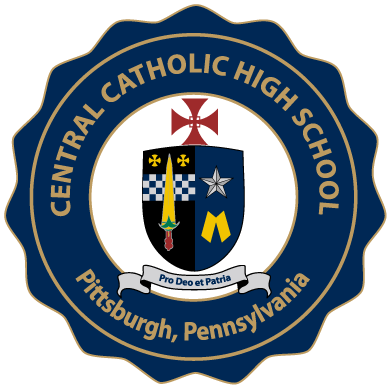 SummerReading2020Freshmen in the Honors Exploring Literature & Writing Class must read the following:Night  - Elie WieselFever Pitch – Nick HornbyTo Kill a Mockingbird – Harper LeeAfter reading, all freshmen must write an essay that answers the following prompt:“Coming of Age” is a prominent theme in most literature geared toward young adults. Your summer reading novels are no different. Consider how this theme is seen in each piece of literature. How does each main character respond and react to the ever relevant theme of ‘coming-of-age? Think about the main characters in each piece and discuss the significance that this theme plays in their lives.The requirements for the essay are as follows:Typed in MLA format (if you know how to)5 Paragraphs1 quote in each body paragraphQuotes should be from the novelsAll texts must be referenced in the essayEssays will be submitted to your individual teacher at the beginning of the school year. Your teacher will instruct you on submitting the essay the first day of class.